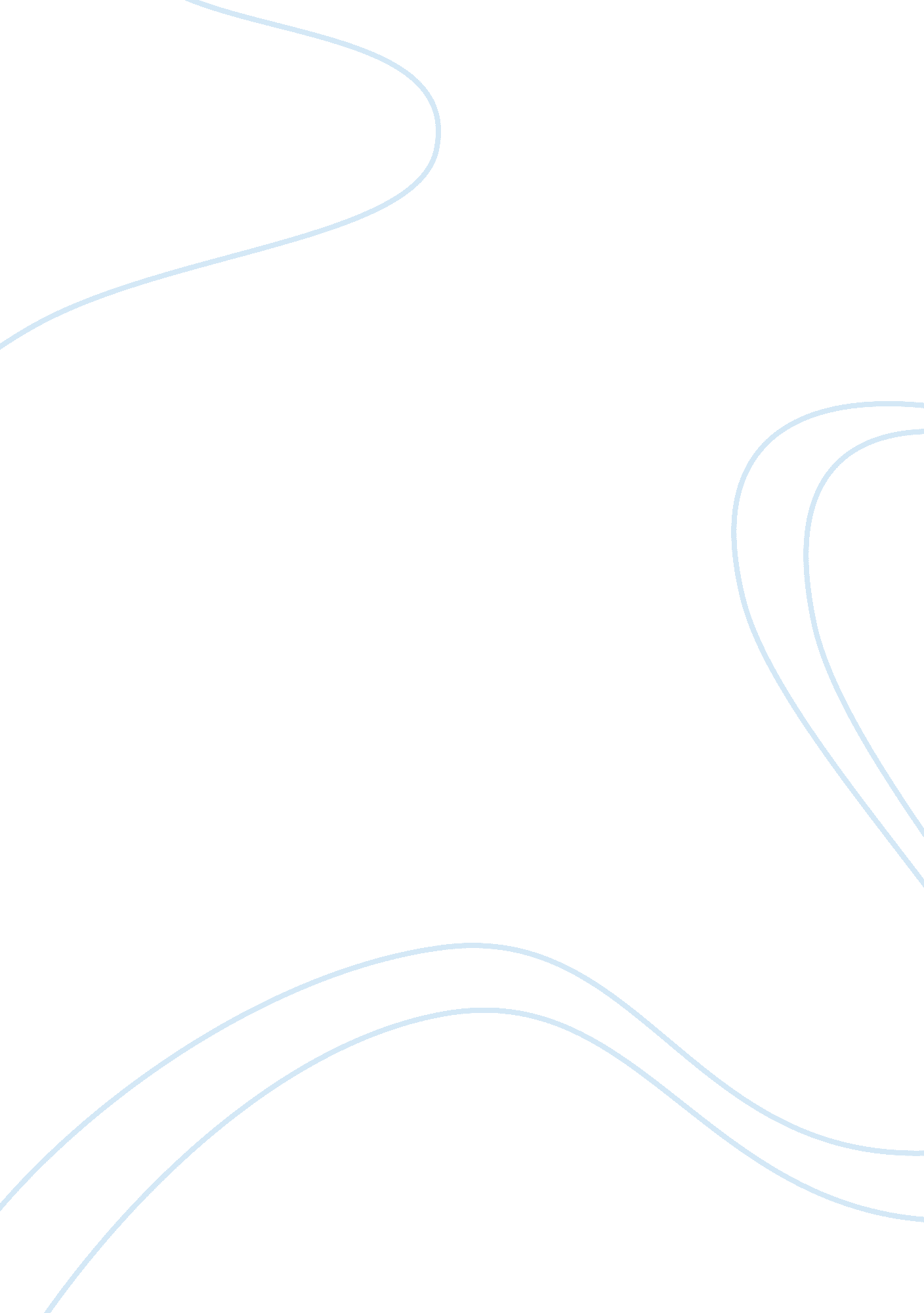 Portrayals of substance abuseSociology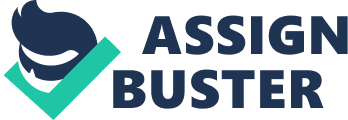 Drug Abuse Inserts His/Her Inserts Grade Inserts 1st December, Overview Drug abuse is a major problem in the globe today and thus this has raised concern among different stakeholder within the family and entertainment industry. Drugs have ruined the lives of famous stars such as Elvis Presley, Amy Winehouse and many others. As a result, the media has of late portrayed drugs as dangerous substances that should not be used by any person. In most cases, the media portray drugs as dangerous and it discourages the use of drugs by any person. Many people have fallen prey to drug use and this has created a problem since it has left these people to be portrayed as societal eyesore (Rice 95). In the case of groups of people such as drug junkies they have been depicted as lost people who need help from the society. 
In my family, people view substance abuse as bad and irresponsible behaviour that should not be tolerated. Family members view drug or substance abuse as something that need correction immediately. This opinion is influenced by cultural and religious beliefs since my family believes that it uncultured and against the commands of God to make use of drugs. The first lesson I have learnt is that drugs are dangerous and they can ruin the life of any human being (Abadinsky 98). Another lesson learnt is that in case I fall into drug or substance abuse, I should contact my family. Most importantly, I have learnt that in case of a drug problem it is wise to seek help from people close to me. The one question that lingers in my mind is if drug or substance abuse will ever be totally eradicated (Rice 189). 
Works Cited 
Abadinsky, Howard. Drug Use and Abuse: A Comprehensive Introduction. New York, NY: Cengage Learning, 2010. Print. 
Rice, Michael and Busby Lynn. A Choice Theory Approach to Drug and Alcohol Abuse. Chicago, IL: John Wiley and Sons, 2009. Print. 